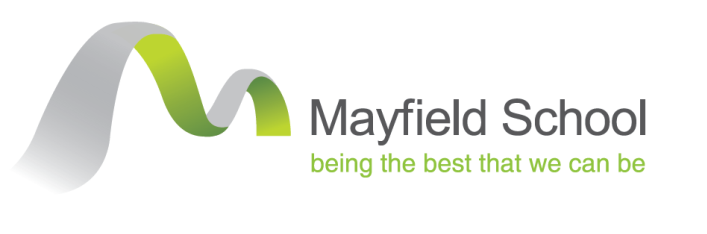 JOB DESCRIPTIONJob Title:	DT TechnicianJob Location:	Technology BlockResponsible to:	FL Technology – Line ManagerJOB SUMMARYUnder the supervision of the Faculty Lead or class teacher aid in the preparation of resources for practical lessons that meet both the health and safety standards, and requirements of the classes involved. The technician will maintain the use of practical resources and facilities to meet curriculum requirements and provide advice and support in lessons to both students and staff.   GENERAL DUTIESTo prepare a variety of materials including timbers, plastics, and a range of card for use in lessonsTo arrange the safe keeping of all tools, equipment, and machineryTo keep up to date records of machine maintenance and services by external contractorsTo ensure that safety signage is visible within the faculty and in workshopsTo ensure the regular cleaning of equipment and machineryMaintain tools, equipment, and machinery in good and safe conditionCheck workshops at the start and end of each day to check for any damages or wear to machineryTo conduct stock taking at the end of each half term and inform the Subject Leader / Faculty Leader when resources are running lowTo order and organise stationary as well as text and revision booksTo maintain the store cupboards in each workshop by replenishing stock as and when requiredEnsure that sufficient resources are available for timetabled lessonsTo source and place orders for resources needed within the faculty under the supervision of the Subject Leader or designated teacherMaintain all guards, goggles, aprons, and any other safety equipment to Health & Safety specificationsKeep First Aid Boxes properly equippedSupport with the setting up and maintenance of displaysSetting up of specialist equipment necessary for some lessonsPrepare and make teaching aids as required working on own initiativeTo become conversant with the department’s CAD / CAM facilities to prepare for lessons and assist with the production of student’s work, especially those produced by means of CAMTo undertake any training applicable to the role, as directed by the schoolTo be a trained First AiderTo review and develop your own professional practice, including taking part in annual performance review SAFEGUARDINGTo be aware of safeguarding and promoting the welfare of children and vulnerable adults and to report any concerns in accordance with Mayfield’s Safeguarding/Child Protection policiesTo undertake compulsory Child Protection/PREVENT Training as directed by the schoolWhilst every effort has been made to cover the main duties and responsibilities of the post, each individual task undertaken may not be identified.This job description is current at the date below, but will be reviewed on an annual basis and, following consultation with you, may be changed to reflect or anticipate changes in the job requirements which are commensurate with the role and the grade.The duties of the post may be varied from time to time, in a manner that is compatible with the post held at the discretion of the Headteacher/Line Manager.